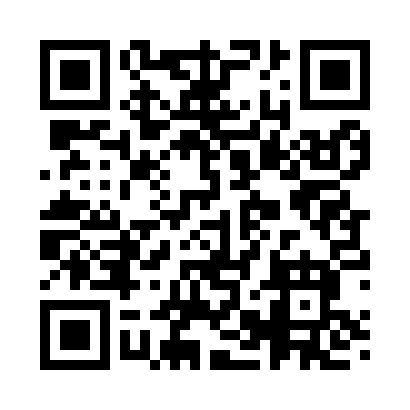 Prayer times for Scottsdale, Arizona, USASat 1 Jun 2024 - Sun 30 Jun 2024High Latitude Method: Angle Based RulePrayer Calculation Method: Islamic Society of North AmericaAsar Calculation Method: ShafiPrayer times provided by https://www.salahtimes.comDateDayFajrSunriseDhuhrAsrMaghribIsha1Sat3:575:1912:264:107:338:552Sun3:565:1812:264:107:348:563Mon3:565:1812:264:107:348:564Tue3:565:1812:264:107:358:575Wed3:555:1812:264:107:358:586Thu3:555:1812:274:117:368:587Fri3:555:1712:274:117:368:598Sat3:555:1712:274:117:379:009Sun3:545:1712:274:117:379:0010Mon3:545:1712:274:117:389:0111Tue3:545:1712:284:127:389:0112Wed3:545:1712:284:127:389:0213Thu3:545:1712:284:127:399:0214Fri3:545:1712:284:127:399:0215Sat3:545:1712:284:127:399:0316Sun3:545:1812:294:137:409:0317Mon3:545:1812:294:137:409:0418Tue3:545:1812:294:137:409:0419Wed3:545:1812:294:137:419:0420Thu3:555:1812:304:147:419:0421Fri3:555:1812:304:147:419:0522Sat3:555:1912:304:147:419:0523Sun3:555:1912:304:147:419:0524Mon3:565:1912:304:147:419:0525Tue3:565:2012:314:157:429:0526Wed3:565:2012:314:157:429:0527Thu3:575:2012:314:157:429:0528Fri3:575:2112:314:157:429:0529Sat3:585:2112:314:157:429:0530Sun3:585:2112:324:167:429:05